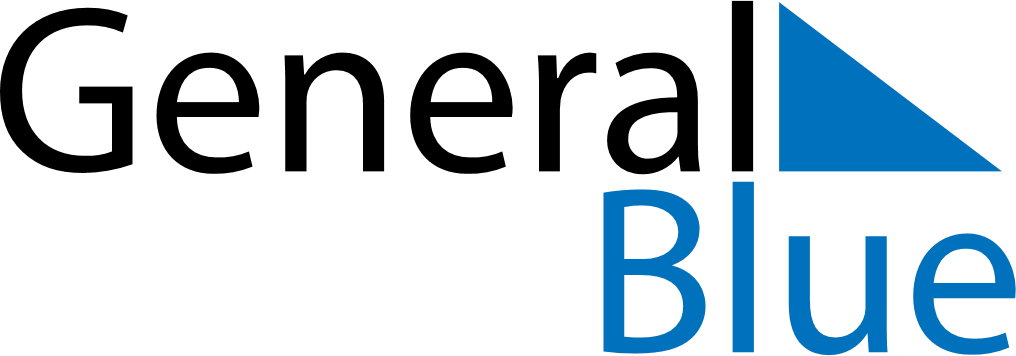 Daily PlannerSeptember 15, 2025 - September 21, 2025Daily PlannerSeptember 15, 2025 - September 21, 2025Daily PlannerSeptember 15, 2025 - September 21, 2025Daily PlannerSeptember 15, 2025 - September 21, 2025Daily PlannerSeptember 15, 2025 - September 21, 2025Daily PlannerSeptember 15, 2025 - September 21, 2025Daily Planner MondaySep 15TuesdaySep 16WednesdaySep 17ThursdaySep 18FridaySep 19 SaturdaySep 20 SundaySep 21MorningAfternoonEvening